муниципальное бюджетное общеобразовательное учреждение«Призначенская средняя общеобразовательная школа»Прохоровского района Белгородской области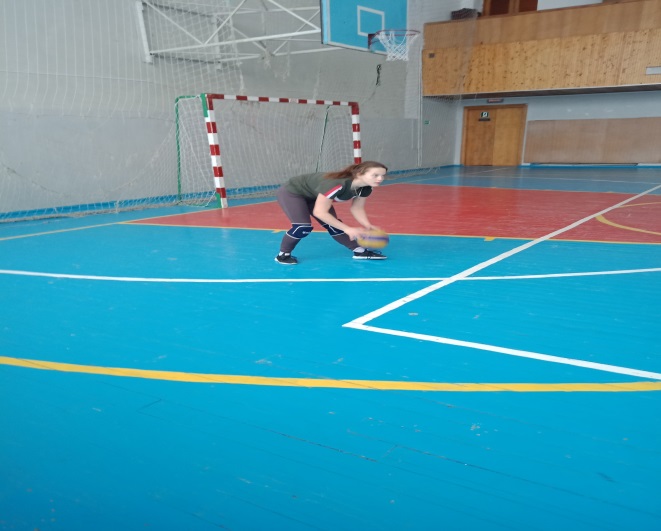 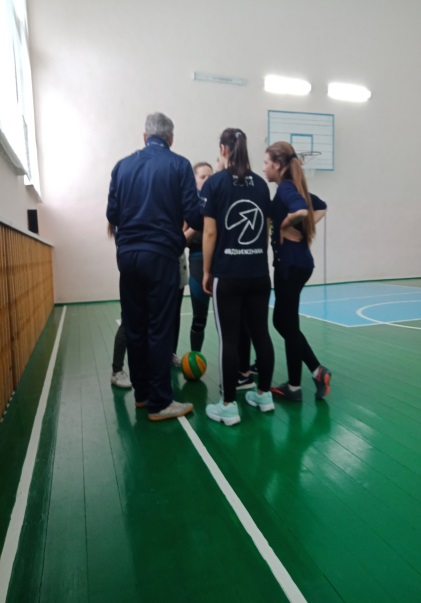 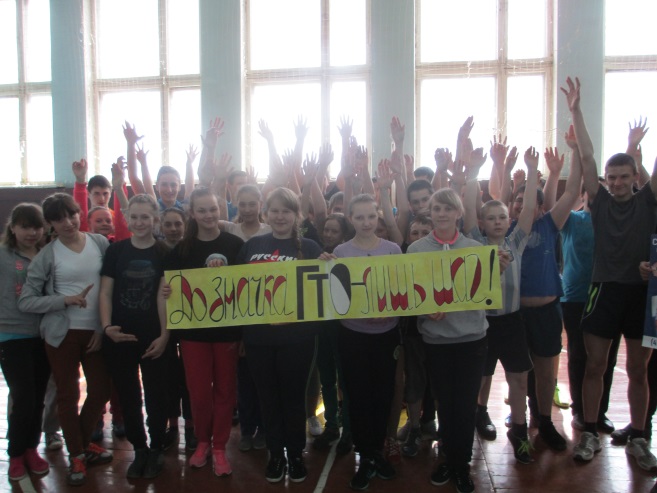       Приложение №1приказу №511   от 31.08.16 г                                               ПОЛОЖЕНИЕо  спортивном  клубе «Каскад» муниципального бюджетного общеобразовательного учреждения «Призначенская средняя общеобразовательная школа» Прохоровского района Белгородской области                                              1.Общие положения1.1. Спортивный клуб «Каскад» (далее – спортивный клуб) - самодеятельная организация учителей и обучающихся, способствующая развитию физической культуры, спорта в МБОУ «Призначенская СОШ»(далее –ОУ).1.2. Спортивный клуб создается с целью организации и проведения физкультурно-массовой работы, проведения внутришкольной спартакиады школьников ОУ.1.3.Спортивный клуб призван способствовать укреплению здоровья детей и подростков, формированию навыков ЗОЖ.1.4.Деятельность спортивного клуба строится, исходя из интересов обучающихся, включает в себя различные направления физкультурно-оздоровительной работы1.5.В своей деятельности  спортивный клуб руководствуется настоящим положением.                                            2.Цели спортивного клуба2.1.  Пропаганда здорового образа жизни среди подрастающего поколения.2.2 Привлечение детей и подростков к регулярным занятиям физической культурой и спортом.2.3Повышение уровня физической подготовленности школьников.2.4.Организация здорового досуга обучающихся.2.5. Проведение внутришкольной спартакиады и формирование сборной команды ОУ  для участия в муниципальном этапе всероссийской спартакиады  среди обучающихся общеобразовательных организаций.                                             3.Задачи спортивного клуба3.1.Создавать условий для привлечения обучающихся в систематические занятия физической культурой.3.2.Совершенствование умений и навыков обучающихся, полученных на уроках физической культуры,  развитие  необходимых физических качеств.3.3.Воспитание у обучающихся ,самостоятельности, силы воли, дисциплины, умение действовать в коллективе.                                                       4.Функции клуба4.1.Проведение пропаганды физической культуры и спорта в ОУ, здорового образа жизни среди подрастающего поколения.4.2.Организация и проведение  соревнований внутришкольной спартакиады школьников и формирование сборной команды ОУ  для участия в муниципальном этапе всероссийской спартакиады  среди обучающихся общеобразовательных организаций4.3. Организация и проведение  физкультурно-массовых мероприятий ОУ.                           5.Структура клуба и организация его работы.СОВЕТ КЛУБА                                                 председатель                                                   СЕКЦИИСекция №1 по  физкультурно-массовой  работе   и проведению спортивных соревнований в рамках  внутришкольной спартакиады.Секция №2  по пропаганде  физкультуры и спорта, ЗОЖ. Совет  клуба  избирается в составе 8 человек на  собрании представителей классов. Работой спортивного клуба ОУ руководит председатель. В состав совета  избираются наиболее активные обучающиеся ОУ, проявляющиеся себя умелыми организаторами.  При совете создаются секции: по  физкультурно-массовой работе и проведению   спортивных мероприятий в рамках внутришкольной спартакиады и  по пропаганде   физкультуры и спорта, ЗОЖ. Руководство  секциями  возлагается на членов совета  клуба.Клубом руководит учитель физической культуры ОУ, назначенный приказом директора школы.Контроль за деятельностью клуба осуществляет заместитель директора школы.Секция  по физкультурно-массовой  работе   и проведению спортивных соревнований в рамках  внутришкольной спартакиады  помогает администрации ОУ, классным руководителям и учителям физической культуры в организации физкультурно-оздоровительных мероприятий в режиме учебного дня (гимнастика до учебных занятий, физкультурных минутах на уроках, подвижные перемены), физкультурно-массовой  работе   и проведению спортивных соревнований в рамках  внутришкольной спартакиады; принимает активное участие  в организации  Дней здоровья, готовит оформление мест соревнований, содействует и активно помогает в благоустройстве учебно-спортивной базы,  сохранности спортивного инвентаря и оборудования. Секция  по пропаганде физкультуры и спорта, ЗОЖ - организует свою работу через сайт ОУ, устные выступления перед обучающимися, их родителями (законными представителями), организует беседы на темы  значения физической культуры, правилах гигиены, режимах питания, правилах ЗОЖ и т.п.         6.Права и обязанности членов спортивного клуба ОУЧлены спортивного клуба ОУ имеют право:6.1. Избираться и быть избранными в Совет клуба ОУ.6.2. Получать  консультации по вопросам физической культуры.6.3. Бесплатно пользоваться спортивным инвентарем, оборудованием и сооружениями ОУ.Члены СК «Каскад» обязаны:6.4.Успешно сочетать учебную деятельность с регулярными занятиями физической культурой и спортом.6.5.Принимать активное участие в физкультурно-массовых и спортивных мероприятиях, показывать личным примером соблюдение правил ЗОЖ ;6.6.Соблюдать рекомендации по вопросам самоконтроля и соблюдения правил личной гигиены, техники безопасности.6.7. Бережно относиться к спортивному инвентарю, оборудованию и сооружениями ОУ.7.Документация спортивного клубаВ спортивном клубе ОУ ведется следующая документация:1.Календарь  спортивно - массовых и физкультурно-оздоровительных мероприятий на учебный год.2.Положения о проводимых спортивно - массовых и физкультурно-оздоровительных мероприятиях3.Итоговые приказы о проведенных спортивно - массовых и физкультурно-оздоровительных мероприятиях.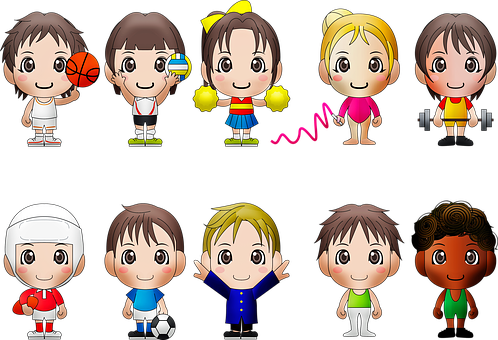 СОВЕТШКОЛЬНОГО СПОРТИВНОГО КЛУБА «КАСКАД»МБОУ «Призначенская СОШ»Руководитель клуба : Григорий Климович Бугаков – учитель ФК.Фамилия имякласс1Бельчикова Амина11 класс2Косаткина Лидия11 класс3Курганский Евгений9 класс4Сулименко Кирилл8 класс5Ломаченко Сергей7 класс6Боровиков Дмитрий6 класс7Коротченков Даниил5 класс